INDICAÇÃO Nº 3162/2017Sugere ao Poder Executivo Municipal e ao DAE (Departamento de Água e Esgoto), que proceda com a manutenção na tubulação da Rua Suíça com Rua Letônia, no Bairro Jardim Europa IV, neste município.Excelentíssimo Senhor Prefeito Municipal, Nos termos do Art. 108 do Regimento Interno desta Casa de Leis, dirijo-me a Vossa Excelência para sugerir que, por intermédio do Setor competente, que proceda com a manutenção na tubulação da Rua Suíça com Rua Letônia, no Bairro Jardim Europa IV, neste município. Justificativa:Conforme visita realizada “in loco”, este vereador pôde constatar a necessidade de manutenção na tubulação, outrora executada pelo DAE, no local acima supracitado, para evitar futuros transtornos e prejuízos ainda maiores aos moradores do local, venho por esta solicitar o reparo do mesmo, com urgência.Plenário “Dr. Tancredo Neves”, em 26 de março de 2.017.Joel do Gás                                                      -Vereador-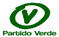 